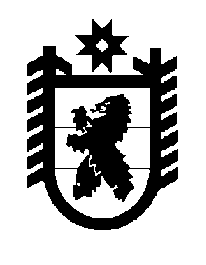 Российская Федерация Республика Карелия    ПРАВИТЕЛЬСТВО РЕСПУБЛИКИ КАРЕЛИЯРАСПОРЯЖЕНИЕот 21 июля 2014 года № 451р-Пг. Петрозаводск 1. Одобрить и подписать Соглашение между федеральным государственным бюджетным учреждением «Российский гуманитарный научный фонд» и Правительством Республики Карелия о финансировании в 2014 году научных проектов по результатам совместного конкурса на получение финансовой поддержки научных проектов в области гуманитарных наук в рамках регионального конкурса проектов «Русский Север: история, современность, перспективы» (далее – Соглашение).2. Определить Министерство экономического развития Республики Карелия органом, уполномоченным на выполнение условий Соглашения.             ГлаваРеспублики  Карелия                                                             А.П. Худилайнен